江苏太极2019年12月—2020年11月胶乳投标书致：江苏太极实业新材料有限公司			根据贵方《2019年12月—2020年11月胶乳招标采购规则及须知》，签字代表           正式代表投标人就本次胶乳招标，以本公司名义处理一切与之有关事务。	据此，签字代表同意如下：（1）根据已收到的贵方的招标文件，我公司经研究上述招标文件及其他相关资料后，我方愿以招标文件所要求的条件参与投标，并遵守《2019年12月—2020年11月胶乳招标采购规则及须知》中的条款。（2）我公司承诺从应收款中划出拾万元，作为本公司参与贵司2019年12月—2020年11月胶乳招标的投标保证金。我公司同意《2019年12月—2020年11月胶乳招标采购规则及须知》中关于履约金的规定要求。（3）付款方式：发票入账后在次月月底付承兑汇票。执行标准：TJQC/C-技-9投标一览表一、标的物具体如下（货款付6个月内期限的承兑）：二、标的物具体如下（货款付12个月内期限的承兑）：备注：一、当月丁吡胶乳（吡啶含量15%的高吡）的价格按此公式确定：   0.28*丁二烯月均价+0.07*苯乙烯月均价+加工费。1.此价格为到厂价。含运费和13%的增值税2.丁二烯月均价：按隆众咨询网公布的上月21日到本月20日之间上海金山石化丁二烯出厂价的均价3.苯乙烯月均价：按隆众咨询网公布的上月21日到本月20日之间齐鲁石化苯乙烯出厂价的均价4.加工费：包含2-VP吡啶等原辅料成本和其它成本二、当月丁苯胶乳的价格：当月的丁苯胶乳价格按上述方法计算出当月丁吡胶乳的价格后减去2500元/吨，作为当月丁苯胶乳的到厂价格。投标人授权代表签字：投标人公司名称：投标单位公章：联系电话：签署日期：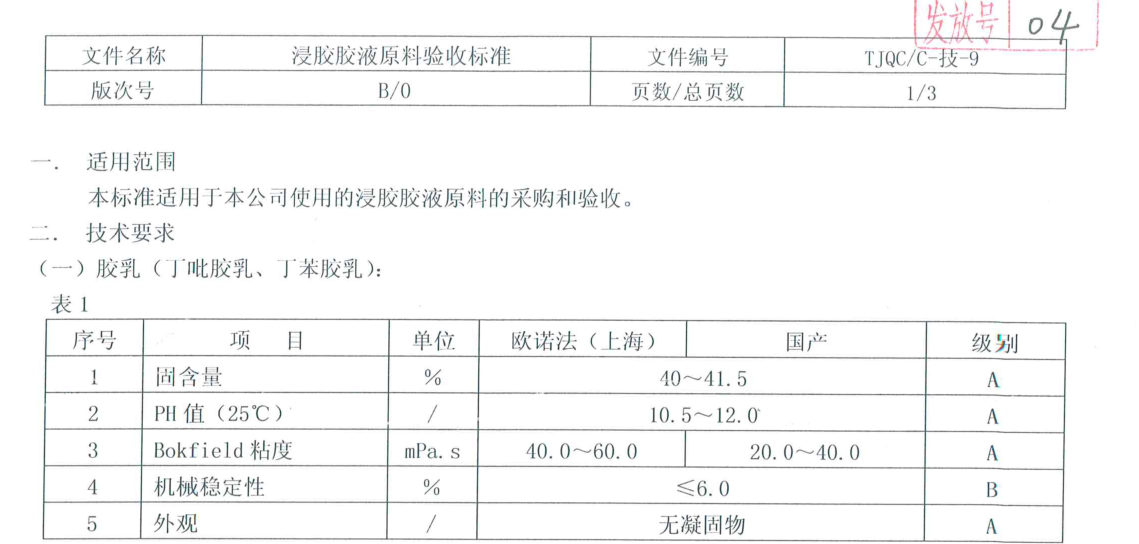 名称规格型号单位加工费（元）丁吡胶乳高吡(15%)吨名称规格型号单位加工费（元）丁吡胶乳高吡(15%)吨